                                                                            Escola Municipal de Educação Básica Augustinho Marcon                                                                            Catanduvas(SC), 01 a 05 de junho de 2020.                                                                            Diretora: Tatiana M. B. Menegat.                                                                                                                                                                                                   Assessora Técnica-Pedagógica: Maristela Apª. B. Baraúna.                                                                            Assessora Técnica-Administrativa: Margarete P. Dutra.                                                                                                                                                               Professora: Angela Marilha Garcia Miotto.                                                                            3ª Ano 2                                              Sequência Didática: A Terra no UniversoQueridos pais, responsáveis e alunos (as), esperamos que estejam todos bem.Estou encaminhando as atividades da Sequência Didática que será desenvolvida durante a semana, para tanto, seguem algumas orientações:As atividades serão realizadas na apostila (livro) na disciplina de História;Caso haja alguma dúvida, pode entrar em contato com a professora Angela no WhatsApp particular 99136-9117.Nesse momento é muito importante o empenho e dedicação de todos!Fiquem bem! Fiquem em casa e cuidem-se! Saudades...Disciplina: História e Geografia“No Planeta Terra existem muitas moradias diferentes”.Vamos relembrar o que estudamos?Releia na apostila (livro), disciplina de História, as páginas 3, 4, 5, 6 e 7 os seguintes textos: Lar, doce lar! Moradias de ontem e hoje. As mais antigas moradias do mundo.      3 – Leia também na apostila (livro), disciplina de História os textos: Viver em um castelo e Moradias no Brasil em outros tempos, que estão nas páginas 9, 10, 11,12 e 13, depois que ler faça as atividades que estão nestas páginas e também o jogo da memória que está no material de apoio no final da apostila (livro).      4 – Envie até 05 de junho, para a Professora Angela no whatsApp particular uma foto do jogo pronto e uma foto sua jogando. 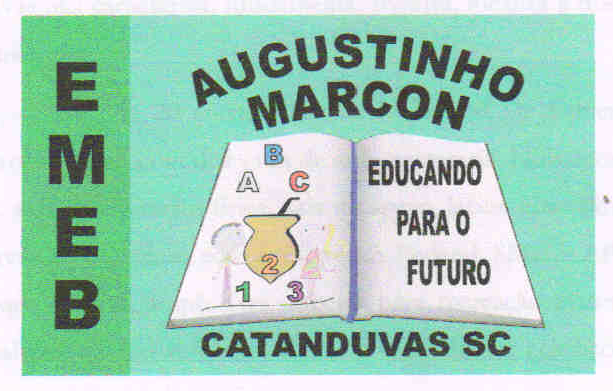 